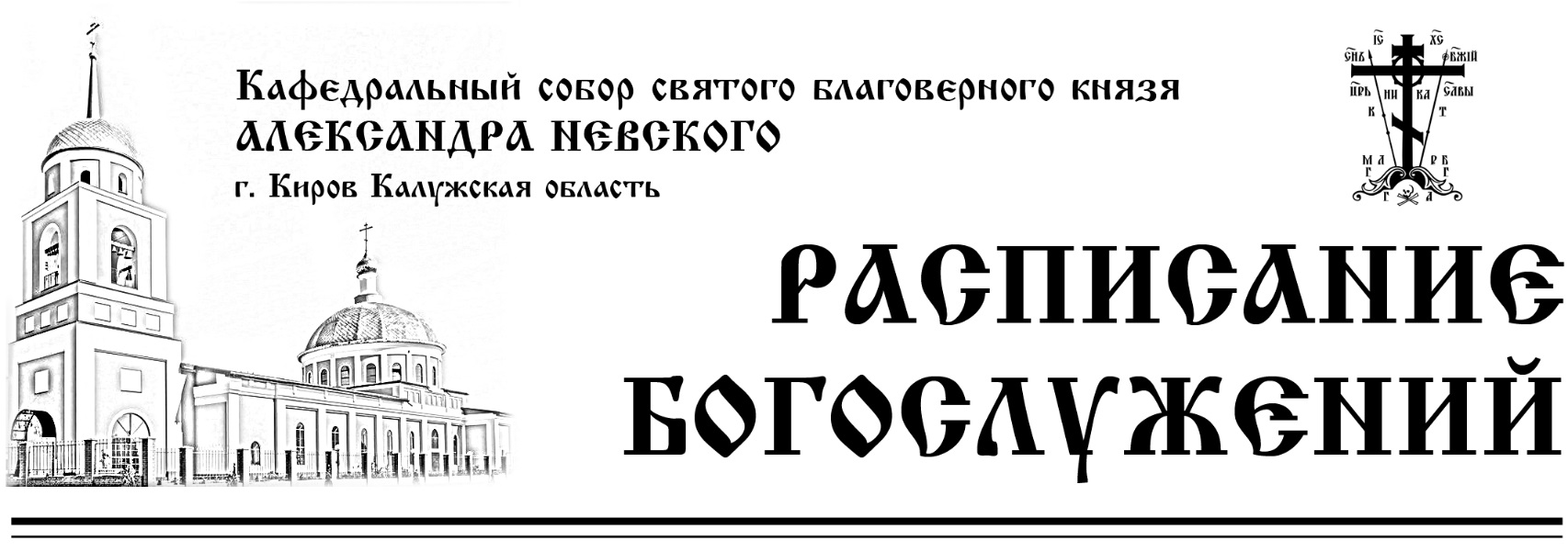 1 АПРЕЛЯ Четверг09001700МУЧЕНИКОВ ХРИСАНФА И ДАРИИ ВОДОСВЯТНЫЙ МОЛЕБЕН ПРЕД СВЯТЫНЯМИУСТАВНОЕ ВЕЧЕРНЕЕ БОГОСЛУЖЕНИЕДвупсалмие, утреня и 1 час.2 АПРЕЛЯПятница08001700ПРЕПОДОБНЫХ ИОАННА, СЕРГИЯ, ПАТРИКИЯ И ПРОЧИХ, ВО ОБИТЕЛИ СВ. САВВЫ УБИЕННЫХУТРЕННЕЕ БОГОСЛУЖЕНИЕ И ЛИТУРГИЯ ПРЕЖДЕОСВЯЩЕННЫХ ДАРОВВОДОСВЯТНЫЙ МОЛЕБЕН ПРЕД СВЯТЫНЯМИЗАУПОКОЙНОЕ ВЕЧЕРНЕЕ БОГОСЛУЖЕНИЕ. ПАРАСТАСДвупсалмие, утреня с чтением 17 кафизмы и 1 час.ПАНИХИДА 3 АПРЕЛЯСуббота080010001600ПРЕПОДОБНОГО СЕРАФИМА ВЫРИЦКОГОП о м и н о в е н и е   у с о п ш и хЧАСЫ И БОЖЕСТВЕННАЯ ЛИТУРГИЯПАНИХИДАВСЕНОЩНОЕ БДЕНИЕ. ИСПОВЕДЬ.Великая вечерня, утреня и 1 час. 4 АПРЕЛЯВоскресенье08301600НЕДЕЛЯ 3-я ВЕЛИКОГО ПОСТА, КРЕСТОПОКЛОННАЯЧАСЫ И БОЖЕСТВЕННАЯ ЛИТУРГИЯВОДОСВЯТНЫЙ МОЛЕБЕНПАССИЯ. УСТАВНОЕ ВЕЧЕРНЕЕ БОГОСЛУЖЕНИЕ С ЧТЕНИЕМ АКАФИСТА СТРАСТЯМ ХРИСТОВЫМБогослужение возглавит митрополит Калужский и Боровский Климент в сослужении архиереев и духовенства Калужской митрополии5 АПРЕЛЯПонедельник09001700СЕДМИЦА 4-я ВЕЛИКОГО ПОСТА Преподобного Никона епископа и 199-ти учеников егоВОДОСВЯТНЫЙ МОЛЕБЕН ПРЕД ИКОНАМИ И КОВЧЕГАМИ СВЯТЫХ МОЩЕЙ ВЕЛИКОМУЧЕНИКА ПАНТЕЛЕИМОНА ЦЕЛИТЕЛЯ И БЛАЖЕННОЙ МАТРОНЫ МОСКОВСКОЙВОДОСВЯТНЫЙ МОЛЕБЕН ПРЕД ИКОНАМИ И КОВЧЕГАМИ СВЯТЫХ МОЩЕЙ ВЕЛИКОМУЧЕНИКА ПАНТЕЛЕИМОНА ЦЕЛИТЕЛЯ И БЛАЖЕННОЙ МАТРОНЫ МОСКОВСКОЙ6 АПРЕЛЯВторник090010001700ПРЕДПРАЗДНСТВО БЛАГОВЕЩЕНИЯ ПРЕСВЯТОЙ БОГОРОДИЦЫВОДОСВЯТНЫЙ МОЛЕБЕН ПРЕД ИКОНАМИ И КОВЧЕГАМИ СВЯТЫХ МОЩЕЙ ВЕЛИКОМУЧЕНИКА ПАНТЕЛЕИМОНА ЦЕЛИТЕЛЯ И БЛАЖЕННОЙ МАТРОНЫ МОСКОВСКОЙТАИНСТВО ИСПОВЕДИТАИНСТВО СОБОРОВАНИЯВСЕНОЩНОЕ БДЕНИЕ. ИСПОВЕДЬВеликое повечерие с литией, утреня и 1 час.7 АПРЕЛЯ Среда080010001630БЛАГОВЕЩЕНИЕ ПРЕСВЯТОЙ БОГОРОДИЦЫНа трапезе разрешается вкушение рыбыЧАСЫ И БОЖЕСТВЕННАЯ ЛИТУРГИЯСЛАВЛЕНИЕ. ПАНИХИДАМОЛЕБЕН ДЛЯ БЕРЕМЕННЫХ ПРЕД ИКОНОЙ БОЖИЕЙ МАТЕРИ «ПОМОЩНИЦА В РОДАХ»8 АПРЕЛЯ Четверг09001700ОТДАНИЕ ПРАЗДНИКА БЛАГОВЕЩЕНИЯ ПРЕСВЯТОЙ БОГОРОДИЦЫВОДОСВЯТНЫЙ МОЛЕБЕН ПРЕД ИКОНАМИ И КОВЧЕГАМИ СВЯТЫХ МОЩЕЙ ВЕЛИКОМУЧЕНИКА ПАНТЕЛЕИМОНА ЦЕЛИТЕЛЯ И БЛАЖЕННОЙ МАТРОНЫ МОСКОВСКОЙУСТАВНОЕ ВЕЧЕРНЕЕ БОГОСЛУЖЕНИЕДвупсалмие, утреня и 1 час.9 АПРЕЛЯПятница08001700СВЯТОЙ МУЧЕНИЦЫ МАТРОНЫ СОЛУНСКОЙУТРЕННЕЕ БОГОСЛУЖЕНИЕ И ЛИТУРГИЯ ПРЕЖДЕОСВЯЩЕННЫХ ДАРОВВОДОСВЯТНЫЙ МОЛЕБЕН ПРЕД СВЯТЫНЯМИЗАУПОКОЙНОЕ ВЕЧЕРНЕЕ БОГОСЛУЖЕНИЕ. ПАРАСТАСДвупсалмие, утреня с чтением 17 кафизмы и 1 час.ПАНИХИДА 10 АПРЕЛЯСуббота080010001600ПРЕПОДОБНОГО ИЛАРИОНА НОВОГО, ИГУМЕНА ПЕЛИКИТСКОГОП о м и н о в е н и е   у с о п ш и хЧАСЫ И БОЖЕСТВЕННАЯ ЛИТУРГИЯПАНИХИДАВСЕНОЩНОЕ БДЕНИЕ. ИСПОВЕДЬ Великая вечерня, утреня и 1 час11 АПРЕЛЯВоскресенье08301600НЕДЕЛЯ 4-я ВЕЛИКОГО ПОСТАПреподобного Иоанна ЛествичникаЧАСЫ И БОЖЕСТВЕННАЯ ЛИТУРГИЯВОДОСВЯТНЫЙ МОЛЕБЕНПАССИЯ. УСТАВНОЕ ВЕЧЕРНЕЕ БОГОСЛУЖЕНИЕ С ЧТЕНИЕМАКАФИСТА СТРАСТЯМ ХРИСТОВЫМ12 АПРЕЛЯПонедельник09001700СЕДМИЦА 5-я ВЕЛИКОГО ПОСТА Преподобного Иоанна ЛествичникаВОДОСВЯТНЫЙ МОЛЕБЕН ПРЕД ИКОНАМИ И КОВЧЕГАМИ СВЯТЫХ МОЩЕЙ ВЕЛИКОМУЧЕНИКА ПАНТЕЛЕИМОНА ЦЕЛИТЕЛЯ И БЛАЖЕННОЙ МАТРОНЫ МОСКОВСКОЙВОДОСВЯТНЫЙ МОЛЕБЕН ПРЕД ИКОНАМИ И КОВЧЕГАМИ СВЯТЫХ МОЩЕЙ ВЕЛИКОМУЧЕНИКА ПАНТЕЛЕИМОНА ЦЕЛИТЕЛЯ И БЛАЖЕННОЙ МАТРОНЫ МОСКОВСКОЙ13 АПРЕЛЯВторник09001700СВЯТОГО СВЯЩЕННОМУЧЕНИКА ИПАТИЯ, ЕПИСКОПА ГАНГРСКОГОВОДОСВЯТНЫЙ МОЛЕБЕН ПРЕД ИКОНАМИ И КОВЧЕГАМИ СВЯТЫХ МОЩЕЙ ВЕЛИКОМУЧЕНИКА ПАНТЕЛЕИМОНА ЦЕЛИТЕЛЯ И БЛАЖЕННОЙ МАТРОНЫ МОСКОВСКОЙУСТАВНОЕ ВЕЧЕРНЕЕ БОГОСЛУЖЕНИЕДвупсалмие, утреня и 1 час.14 АПРЕЛЯ Среда080011001700ПРЕПОДОБНОЙ МАРИИ ЕГИПЕТСКОЙУТРЕННЕЕ БОГОСЛУЖЕНИЕ И ЛИТУРГИЯ ПРЕЖДЕОСВЯЩЕННЫХ ДАРОВМОЛЕБНОЕ ПЕНИЕ И ПРОВОДЫ КОВЧЕГА С ЧАЧТИЦЕЙ СВЯТЫХ МОЩЕЙ БЛАЖЕННОЙ МАТРОНЫ МОСКОВСКОЙПАНИХИДАУТРЕНЯ С ЧТЕНИЕМ ПОКАЯННОГО КАНОНА ПРЕПОДОБНОГО АНДРЕЯ КРИТСКОГОМАРИИНО СТОЯНИЕ 15 АПРЕЛЯЧетверг08001700ЧЕТВЕРТОК ВЕЛИКОГО КАНОНАПреподобного Тита чудотворцаУТРЕННЕЕ БОГОСЛУЖЕНИЕ И ЛИТУРГИЯ ПРЕЖДЕОСВЯЩЕННЫХ ДАРОВВОДОСВЯТНЫЙ МОЛЕБЕН ПРЕД ИКОНОЙ И КОВЧЕГОМ СВЯТЫХ МОЩЕЙ ВЕЛИКОМУЧЕНИКА ПАНТЕЛЕИМОНА ЦЕЛИТЕЛЯ16 АПРЕЛЯПятница09001700ПРЕПОДОБНОГО НИКИТЫ ИСПОВЕДНИКА, ИГУМЕНА ОБИТЕЛИ МИДИКИЙСКОЙВОДОСВЯТНЫЙ МОЛЕБЕН ПРЕД ИКОНОЙ И КОВЧЕГОМ СВЯТЫХ МОЩЕЙ ВЕЛИКОМУЧЕНИКА ПАНТЕЛЕИМОНА ЦЕЛИТЕЛЯУСТАВНОЕ ВЕЧЕРНЕЕ БОГОСЛУЖЕНИЕЗа вечерним богослужением читается Великий акафист Пресвятой Богородицы17 АПРЕЛЯСуббота0800100011001600ПОХВАЛА ПРЕСВЯТОЙ БОГОРОДИЦЫСуббота акафистаЧАСЫ И БОЖЕСТВЕННАЯ ЛИТУРГИЯЗАУПОКОЙНАЯ ЛИТИЯТАИНСТВО ИСПОВЕДИТАИНСТВО СОБОРОВАНИЯВСЕНОЩНОЕ БДЕНИЕ. ИСПОВЕДЬВеликая вечерня, утреня и 1 час. 18 АПРЕЛЯВоскресенье08301600НЕДЕЛЯ 5-я ВЕЛИКОГО ПОСТАПреподобной Марии ЕгипетскойЧАСЫ И БОЖЕСТВЕННАЯ ЛИТУРГИЯВОДОСВЯТНЫЙ МОЛЕБЕН ПРЕД ИКОНОЙ И КОВЧЕГОМ СВЯТЫХ МОЩЕЙ ВЕЛИКОМУЧЕНИКА ПАНТЕЛЕИМОНА ЦЕЛИТЕЛЯПАССИЯ. УСТАВНОЕ ВЕЧЕРНЕЕ БОГОСЛУЖЕНИЕ С ЧТЕНИЕМ АКАФИСТА СТРАСТЯМ ХРИСТОВЫМ19 АПРЕЛЯПонедельник09001700СЕДМИЦА 6-я ВЕЛИКОГО ПОСТАСвятителя Евтихия, архиепископа КонстантинопольскогоВОДОСВЯТНЫЙ МОЛЕБЕН ПРЕД ИКОНОЙ И КОВЧЕГОМ СВЯТЫХ МОЩЕЙ ВЕЛИКОМУЧЕНИКА ПАНТЕЛЕИМОНА ЦЕЛИТЕЛЯВОДОСВЯТНЫЙ МОЛЕБЕН ПРЕД ИКОНОЙ И КОВЧЕГОМ СВЯТЫХ МОЩЕЙ ВЕЛИКОМУЧЕНИКА ПАНТЕЛЕИМОНА ЦЕЛИТЕЛЯ20 АПРЕЛЯВторник09001700ПРЕПОДОБНОГО ГЕОРГИЯ ИСПОВЕДНИКА, МИТРОПОЛИТА МИТЕЛЕНСКОГОВОДОСВЯТНЫЙ МОЛЕБЕН ПРЕД ИКОНОЙ И КОВЧЕГОМ СВЯТЫХ МОЩЕЙ ВЕЛИКОМУЧЕНИКА ПАНТЕЛЕИМОНА ЦЕЛИТЕЛЯУСТАВНОЕ ВЕЧЕРНЕЕ БОГОСЛУЖЕНИЕДвупсалмие, утреня и 1 час.21 АПРЕЛЯСреда080011001700АПОСТОЛОВ ИРОДИОНА, АГАВА, АСИНКРИТА, РУФА, ФЛЕГОНТА, ЕРМА И ИЖЕ С НИМИУТРЕННЕЕ БОГОСЛУЖЕНИЕ И ЛИТУРГИЯ ПРЕЖДЕОСВЯЩЕННЫХ ДАРОВВОДОСВЯТНЫЙ МОЛЕБЕН. ПАНИХИДАВОДОСВЯТНЫЙ МОЛЕБЕН ПРЕД ИКОНОЙ И КОВЧЕГОМ СВЯТЫХ МОЩЕЙ ВЕЛИКОМУЧЕНИКА ПАНТЕЛЕИМОНА ЦЕЛИТЕЛЯ22 АПРЕЛЯЧетверг09001700СВЯТОГО МУЧЕНИКА ЕВПСИХИЯВОДОСВЯТНЫЙ МОЛЕБЕН ПРЕД ИКОНОЙ И КОВЧЕГОМ СВЯТЫХ МОЩЕЙ ВЕЛИКОМУЧЕНИКА ПАНТЕЛЕИМОНА ЦЕЛИТЕЛЯУСТАВНОЕ ВЕЧЕРНЕЕ БОГОСЛУЖЕНИЕДвупсалмие, утреня и 1 час.23 АПРЕЛЯПятница08001700МУЧЕНИКОВ ТЕРЕНТИЯ, ПОМПИЯ, АФРИКАНА, МАКСИМА, ЗИНОНА И ИЖЕ С НИМИУТРЕННЕЕ БОГОСЛУЖЕНИЕ И ЛИТУРГИЯ ПРЕЖДЕОСВЯЩЕННЫХ ДАРОВВОДОСВЯТНЫЙ МОЛЕБЕН ПРЕД ИКОНОЙ И КОВЧЕГОМ СВЯТЫХ МОЩЕЙ ВЕЛИКОМУЧЕНИКА ПАНТЕЛЕИМОНА ЦЕЛИТЕЛЯВЕЧЕРНЕЕ БОГОСЛУЖЕНИЕ. СЛАВОСЛОВИЕВОДОСВЯТНЫЙ МОЛЕБЕН ПРЕД ИКОНОЙ И КОВЧЕГОМ СВЯТЫХ МОЩЕЙ ВЕЛИКОМУЧЕНИКА ПАНТЕЛЕИМОНА ЦЕЛИТЕЛЯ24 АПРЕЛЯСуббота0800100015001600ЛАЗАРЕВА СУББОТАВоскрешение праведного ЛазаряНа трапезе разрешается вкушение рыбной икрыЧАСЫ И БОЖЕСТВЕННАЯ ЛИТУРГИЯПАНИХИДАПОКАЯННЫЙ МОЛЕБЕН ПЕРЕД МОЩАМИ ВИФЛЕЕМСКИХ МЛАДЕНЦЕВ ДЛЯ КАЮЩИХСЯ В ГРЕХЕ ДЕТОУБИЙСТВА ВО ЧРЕВЕВСЕНОЩНОЕ БДЕНИЕ. ИСПОВЕДЬВеликая вечерня, утреня и 1 час. ОСВЯЩЕНИЕ ВЕРБ25 АПРЕЛЯВоскресенье08301100НЕДЕЛЯ 6-я, ВАИЙ, ВЕРБНОЕ ВОСКРЕСЕНЬЕВХОД ГОСПОДЕНЬ В ИЕРУСАЛИМНа трапезе разрешается вкушение рыбыЧАСЫ И БОЖЕСТВЕННАЯ ЛИТУРГИЯОСВЯЩЕНИЕ ВЕРБВОДОСВЯТНЫЙ МОЛЕБЕН ПРЕД ИКОНОЙ И КОВЧЕГОМ СВЯТЫХ МОЩЕЙ ВЕЛИКОМУЧЕНИКА ПАНТЕЛЕИМОНА ЦЕЛИТЕЛЯ26 АПРЕЛЯПонедельник09001700СТРАСТНАЯ СЕДМИЦАВЕЛИКИЙ ПОНЕДЕЛЬНИКУБОРКА ХРАМА И ТЕРРИТОРИИУСТАВНОЕ ВЕЧЕРНЕЕ БОГОСЛУЖЕНИЕДвупсалмие, утреня и 1 час.ВОДОСВЯТНЫЙ МОЛЕБЕН ПРЕД ИКОНОЙ И КОВЧЕГОМ СВЯТЫХ МОЩЕЙ ВЕЛИКОМУЧЕНИКА ПАНТЕЛЕИМОНА ЦЕЛИТЕЛЯ27 АПРЕЛЯВторник08001700СТРАСТНАЯ СЕДМИЦАВЕЛИКИЙ ВТОРНИКУТРЕННЕЕ БОГОСЛУЖЕНИЕ И ЛИТУРГИЯ ПРЕЖДЕОСВЯЩЕННЫХ ДАРОВВОДОСВЯТНЫЙ МОЛЕБЕН ПРЕД ИКОНОЙ И КОВЧЕГОМ СВЯТЫХ МОЩЕЙ ВЕЛИКОМУЧЕНИКА ПАНТЕЛЕИМОНА ЦЕЛИТЕЛЯУСТАВНОЕ ВЕЧЕРНЕЕ БОГОСЛУЖЕНИЕДвупсалмие, утреня и 1 час.28 АПРЕЛЯСреда080011001700СТРАСТНАЯ СЕДМИЦАВЕЛИКАЯ СРЕДАУТРЕННЕЕ БОГОСЛУЖЕНИЕ И ЛИТУРГИЯ ПРЕЖДЕОСВЯЩЕННЫХ ДАРОВВОДОСВЯТНЫЙ МОЛЕБЕН ПРЕД ИКОНОЙ И КОВЧЕГОМ СВЯТЫХ МОЩЕЙ ВЕЛИКОМУЧЕНИКА ПАНТЕЛЕИМОНА ЦЕЛИТЕЛЯУСТАВНОЕ ВЕЧЕРНЕЕ БОГОСЛУЖЕНИЕ(двупсалмие, утреня, 1 час)И ТАИНСТВО СОБОРОВАНИЯ29 АПРЕЛЯЧетверг080011001700СТРАСТНАЯ СЕДМИЦАВЕЛИКИЙ ЧЕТВЕРГВОСПОМИНАНИЕ ТАЙНОЙ ВЕЧЕРИЧАСЫ И БОЖЕСТВЕННАЯ ЛИТУРГИЯ СВЯТИТЕЛЯ ВАСИЛИЯ ВЕЛИКОГОМОЛЕБНОЕ ПЕНИЕ И ПРОВОДЫ КОВЧЕГА СВЯТЫХ МОЩЕЙ ВЕЛИКОМУЧЕНИКА ПАНТЕЛЕИМОНА ЦЕЛИТЕЛЯВЕЧЕРНЕЕ БОГОСЛУЖЕНИЕ С ЧТЕНИЕМ 12-ти СТРАСТНЫХ ЕВАНГЕЛИЙ30 АПРЕЛЯПятница080014001700СТРАСТНАЯ СЕДМИЦА ВЕЛИКИЙ ПЯТОК. ВОСПОМИНАНИЕ СВЯТЫХ СПАСИТЕЛЬНЫХ СТРАСТЕЙ ГОСПОДА НАШЕГО ИИСУСА ХРИСТАДЕНЬ СТРОГОГО ПОСТАЦАРСКИЕ ЧАСЫВЕЧЕРНЯ, ВЫНОС ПЛАЩАНИЦЫ, МАЛОЕ ПОВЕЧЕРИЕ С ЧТЕНИЕМ КАНОНАУСТАВНОЕ ВЕЧЕРНЕЕ БОГОСЛУЖЕНИЕКРЕСТНЫЙ ХОД С ПЛАЩАНИЦЕЙ1 МАЯСуббота070021002300СТРАСТНАЯ СЕДМИЦАВЕЛИКАЯ СУББОТАЧАСЫ, ИЗОБРАЗИТЕЛЬНЫЕ, ВЕЧЕРНЯ И ЛИТУРГИЯ СВТ. ВАСИЛИЯ ВЕЛИКОГОС 10:00 ДО 18:00 ОСВЯЩЕНИЕ КУЛИЧЕЙТАИНСТВО ИСПОВЕДИПОЛУНОЩНИЦА2 МАЯВоскресенье000009001030СВЕТЛОЕ ХРИСТОВО ВОСКРЕСЕНИЕ. ПАСХА.НАЧАЛО ПАСХАЛЬНОГО БОГОСЛУЖЕНИЯКРЕСТНЫЙ ХОД, УТРЕНЯ И БОЖЕСТВЕННАЯ ЛИТУРГИЯ СВТ. ИОАННА ЗЛАТОУСТАЧАСЫ И БОЖЕСТВЕННАЯ ЛИТУРГИЯПАСХАЛЬНАЯ ВЕЧЕРНЯРАЗДАЧА БЛАГОДАТНОГО ОГНЯ3 МАЯ Понедельник1700ПОНЕДЕЛЬНИК СВЕТЛОЙ СЕДМИЦЫПАСХАЛЬНОЕ ВЕЧЕРНЕЕ БОГОСЛУЖЕНИЕ 4 МАЯВторник0800ВТОРНИК СВЕТЛОЙ СЕДМИЦЫИВЕРСКОЙ ИКОНЫ БОЖИЕЙ МАТЕРИ.ЧАСЫ И БОЖЕСТВЕННАЯ ЛИТУРГИЯКРЕСТНЫЙ ХОД5 МАЯСреда1700СРЕДА СВЕТЛОЙ СЕДМИЦЫПАСХАЛЬНОЕ ВЕЧЕРНЕЕ БОГОСЛУЖЕНИЕ 6 МАЯЧетверг08001700ЧЕТВЕРГ СВЕТЛОЙ СЕДМИЦЫСВЯТОГО ВЕЛИКОМУЧЕНИКА ГЕОРГИЯ ПОБЕДОНОСЦАЧАСЫ И БОЖЕСТВЕННАЯ ЛИТУРГИЯКРЕСТНЫЙ ХОДПАСХАЛЬНОЕ ВЕЧЕРНЕЕ БОГОСЛУЖЕНИЕ7 МАЯПятница08001700ПЯТНИЦА СВЕТЛОЙ СЕДМИЦЫИКОНЫ БОЖИЕЙ МАТЕРИ «ЖИВОНОСНЫЙ ИСТОЧНИК»ЧАСЫ И БОЖЕСТВЕННАЯ ЛИТУРГИЯКРЕСТНЫЙ ХОД. ВОДОСВЯТНЫЙ МОЛЕБЕНПАСХАЛЬНОЕ ВЕЧЕРНЕЕ БОГОСЛУЖЕНИЕ8 МАЯСуббота08001600СУББОТА СВЕТЛОЙ СЕДМИЦЫ.ЧАСЫ И БОЖЕСТВЕННАЯ ЛИТУРГИЯпо заамвонной молитве раздробляется артос и раздается верующимКРЕСТНЫЙ ХОДВСЕНОЩНОЕ БДЕНИЕ. ИСПОВЕДЬ.9 час, великая вечерня, утреня и 1 час. 9 МАЯВоскресенье08301100АНТИПАСХА. НЕДЕЛЯ 2-я ПО ПАСХЕ, АПОСТОЛА ФОМЫПОМИНОВЕНИЕ УСОПШИХ ВОИНОВЧАСЫ И БОЖЕСТВЕННАЯ ЛИТУРГИЯКРЕСТНЫЙ ХОДБЛАГОДАРСТВЕННЫЙ МОЛЕБЕН